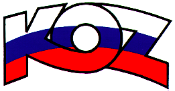 KONFEDERÁCIA ODBOROVÝCH ZVÄZOV SLOVENSKEJ REPUBLIKY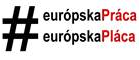 Materiál na rokovanieHSR SR 26.6.2017            bod 5 S T A N O V I S K Ok návrhu zákona, ktorým sa mení a dopĺňa zákon č. 422/2015 Z. z. o uznávaní dokladov o vzdelaní a o uznávaní odborných kvalifikácií a o zmene a doplnení niektorých zákonov a ktorým sa menia a dopĺňajú niektoré zákonyPopis materiáluNávrh zákona v nadväznosti na aplikačnú prax reaguje na potrebu spresnenia niektorých aspektov uznávania dokladov o vzdelaní a uznávania odborných kvalifikácií v SR, vzhľadom na širokú platformu zmien vykonaných prijatím zákona č. 422/2015 Z. z. o uznávaní dokladov o vzdelaní a o uznávaní odborných kvalifikácií a o zmene a doplnení niektorých zákonov v roku 2015. Stanovisko KOZ SRKOZ SR nemá k predloženému návrhu zákona pripomienky.Závery a odporúčaniaKOZ SR odporúča predložený návrh zákona na ďalšie legislatívne konanie. 